 Home Learning – Thursday 2nd AprilLiteracy Bug Club BooksGrammar game (Bug Club)Alphabet FoodsNumeracyTimes Tables games (Bug Club, Sumdog, Top Marks)Easter ShoppingIDLViking choice sheet if you haven’t used it yet.Design and make an Easter Bonnet (see Gargieston Blog)HWBMr Smith fitness (Gargieston blog)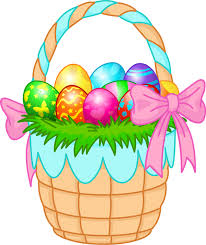 